Publicado en Madrid el 09/07/2018 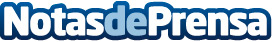 DHL Parcel traslada su oficina en Madrid para abordar su crecimientoLa nueva sede, con 1.300 m2 de superficie, es un espacio moderno y funcional, pensado para fomentar la creatividad y el trabajo en equipo y dotado con las últimas tecnologías y avanzados sistemas de calidad ambiental, además de la primera taquilla inteligenteDatos de contacto:Noelia Perlacia915191005Nota de prensa publicada en: https://www.notasdeprensa.es/dhl-parcel-traslada-su-oficina-en-madrid-para Categorias: Internacional Nacional Madrid Logística Recursos humanos Consumo Oficinas Industria Automotriz Actualidad Empresarial http://www.notasdeprensa.es